с. Кичменгский Городок	В соответствии со статьей 21 Устава Кичменгско-Городецкого муниципального района, Муниципальное Собрание РЕШИЛО:Утвердить план работы Муниципального Собрания Кичменгско-Городецкого муниципального района на  первое полугодие 2021 года  согласно приложению.Настоящее решение вступает в силу со дня его принятия.Глава  Кичменгско-Городецкогомуниципального   района                                                                  Л. Н. ДьяковаПриложениеутвержденрешением Муниципального Собрания Кичменгско-Городецкого муниципального  районаот   29.01.2021    №   275 План работы Муниципального Собрания   Кичменгско-Городецкого муниципального района на  первое полугодие 2021  года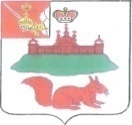 МУНИЦИПАЛЬНОЕ СОБРАНИЕКИЧМЕНГСКО-ГОРОДЕЦКОГО МУНИЦИПАЛЬНОГО РАЙОНАВОЛОГОДСКОЙ ОБЛАСТИМУНИЦИПАЛЬНОЕ СОБРАНИЕКИЧМЕНГСКО-ГОРОДЕЦКОГО МУНИЦИПАЛЬНОГО РАЙОНАВОЛОГОДСКОЙ ОБЛАСТИМУНИЦИПАЛЬНОЕ СОБРАНИЕКИЧМЕНГСКО-ГОРОДЕЦКОГО МУНИЦИПАЛЬНОГО РАЙОНАВОЛОГОДСКОЙ ОБЛАСТИРЕШЕНИЕРЕШЕНИЕРЕШЕНИЕот29.01.2021№275О плане  работы Муниципального Собрания на первое полугодие2021  года№МероприятияОтветственныйВопросы для рассмотрения на заседаниях Муниципального СобранияВопросы для рассмотрения на заседаниях Муниципального СобранияВопросы для рассмотрения на заседаниях Муниципального Собрания                                                 ЯНВАРЬ   2021 года                                                 ЯНВАРЬ   2021 года                                                 ЯНВАРЬ   2021 года1Об отмене решения Муниципального Собрания от 26.12.2020 № 270   «О внесении изменения в решение Муниципального Собрания от 25.02.2020 № 208 «Об утверждении ставок арендной платы и коэффициентов в отношении земельных участков, государственная собственность на которые не разграничена, на территории Кичменгско-Городецкого муниципального района»Консультант   Муниципального Собрания 2О плане  работы Муниципального Собрания   на   первое полугодие  2021  годаКонсультант   Муниципального Собрания3        О проведении публичных слушаний по проекту решения Муниципального Собрания «О внесении изменений и дополнений в Устав Кичменгско-Городецкого муниципального района»Консультант   Муниципального Собрания4Об утверждении Порядка  размещения  сведений о доходах, расходах, об имуществе и обязательствах имущественного характера лиц, замещающих муниципальные должности, муниципальных служащих и членов их семей на официальном сайте Кичменгско-Городецкого муниципального района и предоставления этих сведений средствам массовой информации для опубликованияКонсультант   Муниципального Собрания5Об отчете  о деятельности контрольно-ревизионной  комиссии Муниципального Собрания за 2020 годПредседатель КРК 6Об освобождении от должности председателя контрольно-ревизионной  комиссии Пустохина А.А. Глава района 7О внесении изменений в решение Муниципального Собрания Кичменгско-Городецкого муниципального района от 25.02.2020 года №208 «Об утверждении ставок арендной платы и коэффициентов в отношении земельных участков, государственная собственность на которые не разграничена, на территории Кичменгско-Городецкого муниципального района»Отдел земельно-имущественных отношений8О внесении изменений в  решение Муниципального Собрания от 20.02.2009 года   № 3 «Об  имущественной поддержке субъектов  малого и среднего предпринимательства органами местного самоуправления Кичменгско-Городецкого муниципального района»Отдел земельно-имущественных отношений                                         ФЕВРАЛЬ  2021 года                                         ФЕВРАЛЬ  2021 года1О внесении изменений и дополнений в Устав Кичменгско-Городецкого муниципального района Консультант   Муниципального Собрания2О назначении председателя контрольно-ревизионной комиссии Муниципального СобранияГлава района3О внесении изменений в решение Муниципального Собрания от 23.11.2007 № 110 "О перечне муниципальных должностей муниципальной  службы  Кичменгско-Городецкого района"  (включение  в реестр должностей, замещающих муниципальными  служащими контрольно-ревизионной  комиссии Муниципального  Собрания)Консультант   Муниципального Собрания  4Об утверждении отчета о результатах приватизации муниципального имущества района за 2020 годОтдел земельно-имущественных отношений5О выдвижении кандидатур в состав территориальной избирательной комиссии Кичменгско-Городецкого муниципального районаТИК6О поощрениях Муниципального СобранияКомиссия  мандатная и по вопросам местного самоуправления7      Об организации работы Единой дежурно-диспетчерской службы и аварийно- спасательной службы в Кичменгско-Городецком муниципальном районе, проблемы и перспективы развитияОтдел по профилактике правонарушений, ГОЧС и МП, защите информации8Отчет отдела экологии и природопользования администрации района о своей  деятельности за 2020  годОтдел экологии и природопользования 9Реализация муниципальной  программы «Охрана окружающей среды и рациональное природопользование в Кичменгско-Городецкого муниципальном районе на 2015-2020 годы"Отдел экологии и природопользования,управление  финансов 10Информация о дорожной деятельности на территории Кичменгско-Городецкого муниципального  района (содержание и ремонт дорог местного значения, в том числе и внутри населенных пунктов) за 2020  годЗаместитель руководителя по развитию инфраструктуры и экологии                                     АПРЕЛЬ  2021  года1Отчет главы Кичменгско-Городецкого муниципального района о результатах  своей деятельности, в том  числе о решении вопросов, поставленных Муниципальным  СобраниемГлава района2      О внесении изменений в Регламент Муниципального Собрания, утвержденный решением Муниципального Собрания  от 27.02. 2014 г. №  38Консультант   Муниципального Собрания3     О внесении изменений в Положение о поощрениях Муниципального Собрания Кичменгско-Городецкого муниципального района Вологодской области, утвержденное решением Муниципального Собрания от 22.01.2016 № 229Консультант   Муниципального Собрания4     О внесении изменений в состав комиссии по делам несовершеннолетних и защите  их  правКДНиЗП5      Отчет Молодежного парламента Кичменгско-Городецкого муниципального района  о своей  деятельности за 2020  годПредседатель Молодежного парламента6      Состояние  здравоохранения в Кичменгско-Городецком районе.О реализации Программы развития системы здравоохранения в Вологодской области. Кадровое, лекарственное, техническое обеспечение сельских медицинских учреждений. Противодействие  коронавирусной инфекции в  районеГлавный врач  БУЗ ВО «Кичменгско-Городецкая ЦРБ»    имени В.И. Коржавина7Развитие сельского хозяйства на территории Кичменгско-Городецкого муниципального района. Реализация муниципальной программы "Комплексное развитие сельских территорий Кичменгско-Городецкого района Вологодской области на 2020-2025 годы" .Управление по экономической политике и сельскому хозяйству администрации района                                       МАЙ  2021  года                                       МАЙ  2021  года1Об итогах социально-экономического развития Кичменгско-Городецкого муниципального района за 2020  годЭкономический отделадминистрации района2Отчет об исполнении районного  бюджета за 2020  годУправлениефинансов3О внесении изменений в решение Муниципального Собрания от 19.12.2014 № 101 «Об утверждении Положения о муниципальном земельном контроле на территории Кичменгско-Городецкого муниципального района»Отдел земельно-имущественных отношений4Отчет ОМВД России по Кичменгско-Городецкому  району о состоянии правопорядка на территории  Кичменгско-Городецкого   района  за 2020  годНачальник ОМВД по району5О реализации  муниципальной  программы  «Обеспечение законности, правопорядка и общественной безопасности в Кичменгско-Городецком муниципальном районе на 2015-2020гг.» Первый заместитель руководителя  администрации района6Об основных направлениях и результатах работы комиссии по делам несовершеннолетних и защите  их  прав Первый заместитель руководителя  администрации района7      О ходе выполнения мероприятий по подготовке оздоровительной кампании детей в 2021 годуПервый заместитель руководителя  администрации района8            О подготовке и проведении весенне-полевых работ в районеОтдел сельского хозяйства                                             ИЮНЬ    2021   года                                             ИЮНЬ    2021   года1Отчет  руководителя администрации Кичменгско-Городецкого муниципального района о результатах  своей деятельности и деятельности администрации Кичменгско-Городецкого района, в том  числе о решении вопросов, поставленных Муниципальным  СобраниемРуководитель администрации района2Об итогах отопительного периода 2020-2021 годов на территории района и о мероприятиях по подготовке к прохождению осенне-зимнего периода 2021-2022   годов.Заместитель руководителя по развитию инфраструктуры и экологии3О мерах по обеспечению пожарной безопасности в весенне - летний период 2021  годаОтдел по профилактике правонарушений, ГОЧС и МП, защите информацииПО   МЕРЕ  НЕОБХОДИМОСТИ Организация  проведения публичных  слушанийКонсультант   Муниципального СобранияВнесение изменений  в решение Муниципального Собрания от  10.12.2020 № 263 «О районном бюджете на 2021 год и плановый период 2022 и 2023 годов».УправлениефинансовВнесение изменений в нормативные правовые акты, утвержденные Муниципальным Собранием Органы и структурные подразделения администрации района,консультант   Муниципального СобранияРешение иных вопросов по предложениям лиц, обладающих правом нормотворческой  инициативыО поощрениях Муниципального СобранияКомиссия  мандатная и по вопросам местного самоуправленияВ ТЕЧЕНИЕ  ВСЕГО ПЕРИОДАЗаседания постоянных комиссий Муниципального  СобранияПредварительное рассмотрение  на заседаниях постоянных комиссий Муниципального  Собрания вопросов, вносимых в повестку очередного заседания  Муниципального Собрания 